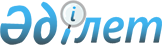 О внесении дополнений и изменения в приказ Министра финансов Республики Казахстан от 18 сентября 2014 года № 403 "Некоторые вопросы Единой бюджетной классификации Республики Казахстан"Приказ и.о. Министра финансов Республики Казахстан от 24 июля 2023 года № 788
      ПРИКАЗЫВАЮ: 
      1. Внести в приказ Министра финансов Республики Казахстан от 18 сентября 2014 года № 403 "Некоторые вопросы Единой бюджетной классификации Республики Казахстан" (зарегистрирован в Реестре государственной регистрации нормативных правовых актов под № 9756) следующие дополнения и изменение:
      в Единой бюджетной классификации Республики Казахстан, утвержденной указанным приказом:
      в функциональной классификации расходов бюджета:
      в функциональной группе 07 "Жилищно-коммунальное хозяйство":
      в функциональной подгруппе 2 "Коммунальное хозяйство":
      по администратору бюджетных программ 496 "Отдел жилищной инспекции и коммунального хозяйства района (города областного значения)":
      по бюджетной программе 028 "Развитие коммунального хозяйства":
      дополнить бюджетной подпрограммой 032 следующего содержания:
      "032 За счет целевого трансферта из Национального фонда Республики Казахстан";
      в функциональной группе 11 "Промышленность, архитектурная, градостроительная и строительная деятельность":
      в функциональной подгруппе 9 "Прочие услуги в сфере промышленности, архитектурной, градостроительной и строительной деятельности":
      дополнить администратором бюджетных программ 344 с бюджетной программой 003 следующего содержания:
      "344 Управление архитектуры, градостроительства и земельных отношений города республиканского значения, столицы
      003 Обеспечение деятельности по соблюдению архитектурно-художественного облика города";
      в функциональной группе 12 "Транспорт и коммуникации":
      в функциональной подгруппе 4 "Воздушный транспорт":
      по администратору бюджетных программ 268 "Управление пассажирского транспорта и автомобильных дорог области":
      дополнить бюджетной программой 031 с бюджетной подпрограммой 015 следующего содержания:
      "031 Субсидирование аэропортов, находящихся в коммунальной собственности
      015 За счет средств местного бюджета";
      в функциональной группе 13 "Прочие":
      в функциональной подгруппе 9 "Прочие":
      дополнить администратором бюджетных программ 739 с бюджетной программой 096 с бюджетными подпрограммами 011 и 015 следующего содержания:
      "739 Управление информатизации, оказания государственных услуг и архивов области
      096 Выполнение государственных обязательств по проектам государственно-частного партнерства
      011 За счет трансфертов из республиканского бюджета
      015 За счет средств местного бюджета";
      в Структуре специфики экономической классификации расходов бюджета Республики Казахстан, утвержденной указанным приказом:
      в подклассе 160 "Другие текущие затраты":
      строку
      "
      "
      изложить в следующей редакции:
      "
      ".
      2. Департаменту бюджетного законодательства Министерства финансов Республики Казахстан в установленном законодательством Республики Казахстан порядке обеспечить:
      1) направление копии настоящего приказа на государственном и русском языках в Республиканское государственное предприятие на праве хозяйственного ведения "Институт законодательства и правовой информации Республики Казахстан" Министерства юстиции Республики Казахстан для официального опубликования и включения в Эталонный контрольный банк нормативных правовых актов Республики Казахстан;
      2) размещение настоящего приказа на интернет-ресурсе Министерства финансов Республики Казахстан.
      3. Настоящий приказ вводится в действие по истечении десяти календарных дней после дня его первого официального опубликования.
					© 2012. РГП на ПХВ «Институт законодательства и правовой информации Республики Казахстан» Министерства юстиции Республики Казахстан
				
163
Затраты Фонда всеобщего обязательного среднего образования
Затраты на оказание финансовой и материальной помощи остро нуждающимся учащимся государственных общеобразовательных школ из числа малообеспеченных семей в соответствии с Законом Республики Казахстан "Об образовании".
Приобретение одежды, обуви, учебников, учебных пособий, школьно-письменных принадлежностей; обеспечение питания в школах; оказание денежной помощи; приобретение путевок в санаторно-курортные учреждения и лагеря отдыха; финансовое обеспечение участия в культурно-массовых и спортивных мероприятиях школьников.
163
Затраты Фонда всеобщего обязательного среднего образования
Затраты на оказание финансовой и материальной помощи остро нуждающимся учащимся государственных общеобразовательных школ из числа малообеспеченных семей в соответствии с Законом Республики Казахстан "Об образовании".
Приобретение одежды, обуви, учебников, учебных пособий, школьно-письменных принадлежностей; обеспечение питания в школах; оказание денежной помощи; приобретение путевок в санаторно-курортные учреждения и лагеря отдыха; финансовое обеспечение участия в культурно-массовых и спортивных мероприятиях школьников, организация дополнительных занятий по общеобразовательным предметам.
      Исполняющий обязанностиМинистра финансовРеспублики Казахстан 

Е. Биржанов
